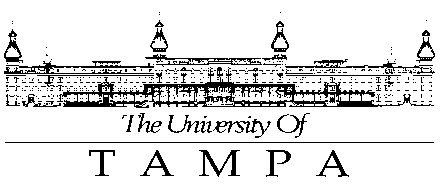 This worksheet is designed to help you plan and track your progress toward your degree.  It lists all the graduation requirements.  For full course descriptions, please refer to the current undergraduate Catalog.Course Taken or Transferred InSemester Taken or Course RemainingUNIVERSITY GRADUATION REQUIREMENTSUNIVERSITY GRADUATION REQUIREMENTSUNIVERSITY GRADUATION REQUIREMENTSStudents must earn 124 hours to be eligible for graduation.Students must maintain an overall GPA of a 2.0 to be eligible for graduation.Students must complete 31 of the last 35 hours in residency at UT.Students must earn 124 hours to be eligible for graduation.Students must maintain an overall GPA of a 2.0 to be eligible for graduation.Students must complete 31 of the last 35 hours in residency at UT.Students must earn 124 hours to be eligible for graduation.Students must maintain an overall GPA of a 2.0 to be eligible for graduation.Students must complete 31 of the last 35 hours in residency at UT.BACCALAUREATE EXPERIENCE REQUIREMENTSCourses used for Baccalaureate Experience may not be used in the major (unless otherwise stated in the catalog).BACCALAUREATE EXPERIENCE REQUIREMENTSCourses used for Baccalaureate Experience may not be used in the major (unless otherwise stated in the catalog).BACCALAUREATE EXPERIENCE REQUIREMENTSCourses used for Baccalaureate Experience may not be used in the major (unless otherwise stated in the catalog).Two-Year Learning CommunityTwo-Year Learning CommunityTwo-Year Learning CommunityBAC 100 (0cr) – Digital SkillsBAC/HON 101/102 (2cr) – First-Year Seminar (two semester sequence)BAC 103 (1cr) – Transfer Student Seminar (one semester course) - OptionalBAC 104 (1cr) – Veteran Student Seminar (one semester course)AWR 101 (4cr) – Writing and InquiryDomestic Students may be required to take AWR 100 based on English Placement. International Students may be required to take AWR 110 before AWR 101 or AWR 111 in conjunction with AWR 101 based on English Placement. AWR 201 (4cr) – Writing and Research Recommended to take in the second yearMathematics (4cr) – MAT 155 or HigherNatural Science – NS (6 Credits)Must be lecture course, not a lab.Natural Science – NS (6 Credits)Must be lecture course, not a lab.Natural Science – NS (6 Credits)Must be lecture course, not a lab.Biological Science (3cr)Chemical or Physical Science (3cr) Humanities – HFA (11 Credits)Humanities – HFA (11 Credits)Humanities – HFA (11 Credits)Must have at least two different disciplines represented. May only apply up to 4 credits of Studio/Performance courses. Courses to fulfill this requirement may be found in the following disciplines: animation, dance, english/literature, film, foreign languages, linguistics, music, new media, philosophy, religion, speech and theatre, plus those art, communication, writing and women’s and gender studies courses so designated in the Course Descriptions section of the catalog.Must have at least two different disciplines represented. May only apply up to 4 credits of Studio/Performance courses. Courses to fulfill this requirement may be found in the following disciplines: animation, dance, english/literature, film, foreign languages, linguistics, music, new media, philosophy, religion, speech and theatre, plus those art, communication, writing and women’s and gender studies courses so designated in the Course Descriptions section of the catalog.Must have at least two different disciplines represented. May only apply up to 4 credits of Studio/Performance courses. Courses to fulfill this requirement may be found in the following disciplines: animation, dance, english/literature, film, foreign languages, linguistics, music, new media, philosophy, religion, speech and theatre, plus those art, communication, writing and women’s and gender studies courses so designated in the Course Descriptions section of the catalog.Must have at least two different disciplines represented. May only apply up to 4 credits of Studio/Performance courses. Courses to fulfill this requirement may be found in the following disciplines: animation, dance, english/literature, film, foreign languages, linguistics, music, new media, philosophy, religion, speech and theatre, plus those art, communication, writing and women’s and gender studies courses so designated in the Course Descriptions section of the catalog.Social Science – SS (11 Credits)Social Science – SS (11 Credits)Social Science – SS (11 Credits)Must have at least two different disciplines represented. Courses to fulfill this requirement may be found in the following disciplines: economics, geography, history, political science, psychology, sociology, and urban studies, plus those communication, criminology, law justice and advocacy, and women’s and gender studies courses so designated in the Course Descriptions section of the catalog.Must have at least two different disciplines represented. Courses to fulfill this requirement may be found in the following disciplines: economics, geography, history, political science, psychology, sociology, and urban studies, plus those communication, criminology, law justice and advocacy, and women’s and gender studies courses so designated in the Course Descriptions section of the catalog.Must have at least two different disciplines represented. Courses to fulfill this requirement may be found in the following disciplines: economics, geography, history, political science, psychology, sociology, and urban studies, plus those communication, criminology, law justice and advocacy, and women’s and gender studies courses so designated in the Course Descriptions section of the catalog.Must have at least two different disciplines represented. Courses to fulfill this requirement may be found in the following disciplines: economics, geography, history, political science, psychology, sociology, and urban studies, plus those communication, criminology, law justice and advocacy, and women’s and gender studies courses so designated in the Course Descriptions section of the catalog.Course Taken or Transferred InSemester Taken or Course RemainingArt/Aesthetic – A (3 Credits)Can come from anywhere in the curriculum.Art/Aesthetic – A (3 Credits)Can come from anywhere in the curriculum.Art/Aesthetic – A (3 Credits)Can come from anywhere in the curriculum.Art/aesthetic courses are devoted primarily to the development of skills in human expression for the purpose of engaging the aesthetic sense, or courses devoted primarily to the development of students’ critical appreciation of aesthetics. Courses can be found in multiple disciplines, see Course Search or Catalog to find courses.Art/aesthetic courses are devoted primarily to the development of skills in human expression for the purpose of engaging the aesthetic sense, or courses devoted primarily to the development of students’ critical appreciation of aesthetics. Courses can be found in multiple disciplines, see Course Search or Catalog to find courses.Art/aesthetic courses are devoted primarily to the development of skills in human expression for the purpose of engaging the aesthetic sense, or courses devoted primarily to the development of students’ critical appreciation of aesthetics. Courses can be found in multiple disciplines, see Course Search or Catalog to find courses.Non-Western and International/Global Awareness – NW/IG (9 Credits)Can come from anywhere in the curriculum.Non-Western and International/Global Awareness – NW/IG (9 Credits)Can come from anywhere in the curriculum.Non-Western and International/Global Awareness – NW/IG (9 Credits)Can come from anywhere in the curriculum.Non-Western (3cr) Deal in either a direct or comparative way with political, social, or cultural issues within the context of non-Western or Third World concerns.International/Global Awareness (3cr)Deal in a direct or comparative way with political, social, cultural or economic issues impacting the international and/or global arena.Non-Western or International/Global Awareness (3cr)Writing Intensive – W (9 Credits)Can come from anywhere in the curriculum.Writing Intensive – W (9 Credits)Can come from anywhere in the curriculum.Writing Intensive – W (9 Credits)Can come from anywhere in the curriculum.Courses in addition to AWR 101 and AWR 201 that emphasize writing as a process of learning and communicating.  Some credits may be waived for transfer students, please refer to the Catalog for more information.Courses in addition to AWR 101 and AWR 201 that emphasize writing as a process of learning and communicating.  Some credits may be waived for transfer students, please refer to the Catalog for more information.Courses in addition to AWR 101 and AWR 201 that emphasize writing as a process of learning and communicating.  Some credits may be waived for transfer students, please refer to the Catalog for more information.MAJOR REQUIREMENTS (49 Credits)MAJOR REQUIREMENTS (49 Credits)MAJOR REQUIREMENTS (49 Credits)Survey Courses (12 Credits)Choose three from the following:LIT 201 – World Literature ILIT 202 – World Literature IILIT 206 – British Literature ILIT 207 – British Literature IILIT 208 – American Literature ILIT 209 – American Literature IISurvey Courses (12 Credits)Choose three from the following:LIT 201 – World Literature ILIT 202 – World Literature IILIT 206 – British Literature ILIT 207 – British Literature IILIT 208 – American Literature ILIT 209 – American Literature IISurvey Courses (12 Credits)Choose three from the following:LIT 201 – World Literature ILIT 202 – World Literature IILIT 206 – British Literature ILIT 207 – British Literature IILIT 208 – American Literature ILIT 209 – American Literature IISurvey Course (4cr)Survey Course (4cr)Survey Course (4cr)English Language, Rhetoric, or Advance Composition Elective (4 Credits)Choose one of the following:ENG 205 – Advanced English Grammar (Pre-Req: AWR 101)ENG 260 – Topics in EnglishENG 305 – Advanced Composition (Pre-Req: AWR 101, AWR 201, or permission of instructor)ENG 343 – Approaches to TESOL and Teaching Second and Foreign Languages (Pre-Req: AWR 101 and AWR 201)LIN 210 – Basic LinguisticsLIT 265 – History of the English LanguageEnglish Language, Rhetoric, or Advance Composition Elective (4 Credits)Choose one of the following:ENG 205 – Advanced English Grammar (Pre-Req: AWR 101)ENG 260 – Topics in EnglishENG 305 – Advanced Composition (Pre-Req: AWR 101, AWR 201, or permission of instructor)ENG 343 – Approaches to TESOL and Teaching Second and Foreign Languages (Pre-Req: AWR 101 and AWR 201)LIN 210 – Basic LinguisticsLIT 265 – History of the English LanguageEnglish Language, Rhetoric, or Advance Composition Elective (4 Credits)Choose one of the following:ENG 205 – Advanced English Grammar (Pre-Req: AWR 101)ENG 260 – Topics in EnglishENG 305 – Advanced Composition (Pre-Req: AWR 101, AWR 201, or permission of instructor)ENG 343 – Approaches to TESOL and Teaching Second and Foreign Languages (Pre-Req: AWR 101 and AWR 201)LIN 210 – Basic LinguisticsLIT 265 – History of the English LanguageEnglish Language, Rhetoric, or Advance Composition Elective (4cr)Course Taken or Transferred InSemester Taken or Course RemainingIntroduction to Literatures and Interpretations Elective (4 Credits)Choose one of the following:LIT 200 – Introduction to ShakespeareLIT 214 – Introduction to Literary TheoryLIT 229 – Contemporary African LiteratureLIT 324 – Post-Colonial Literature and Theory (Pre-Req: AWR 101, AWR 201, one literature course; or permission of the instructor)LIT 347 – Irish Literature (Pre-Req: AWR 101, AWR 201, one literature course; or permission of the instructor)SPT 250 – Spanish Literature in English TranslationSPT 251 – Latin American Literature in English TranslationIntroduction to Literatures and Interpretations Elective (4 Credits)Choose one of the following:LIT 200 – Introduction to ShakespeareLIT 214 – Introduction to Literary TheoryLIT 229 – Contemporary African LiteratureLIT 324 – Post-Colonial Literature and Theory (Pre-Req: AWR 101, AWR 201, one literature course; or permission of the instructor)LIT 347 – Irish Literature (Pre-Req: AWR 101, AWR 201, one literature course; or permission of the instructor)SPT 250 – Spanish Literature in English TranslationSPT 251 – Latin American Literature in English TranslationIntroduction to Literatures and Interpretations Elective (4 Credits)Choose one of the following:LIT 200 – Introduction to ShakespeareLIT 214 – Introduction to Literary TheoryLIT 229 – Contemporary African LiteratureLIT 324 – Post-Colonial Literature and Theory (Pre-Req: AWR 101, AWR 201, one literature course; or permission of the instructor)LIT 347 – Irish Literature (Pre-Req: AWR 101, AWR 201, one literature course; or permission of the instructor)SPT 250 – Spanish Literature in English TranslationSPT 251 – Latin American Literature in English TranslationIntroduction to Literatures and Interpretations Elective (4cr) Major Authors/Major Poets Elective (4 Credits)Choose one of the following:LIT 307 – Shakespeare’s Romances and Tragedies (Pre-Req: AWR 101, AWR 201, one literature course; or permission of the instructor)LIT 308 – Shakespeare’s Comedies and Histories (Pre-Req: AWR 101, AWR 201, one literature course; or permission of the instructor)LIT 340 – Major Poets (Pre-Req: AWR 101, AWR 201, one literature course; or permission of the instructor)LIT 360 – Major Authors (Pre-Req: AWR 101, AWR 201, one literature course; or permission of the instructor)Major Authors/Major Poets Elective (4 Credits)Choose one of the following:LIT 307 – Shakespeare’s Romances and Tragedies (Pre-Req: AWR 101, AWR 201, one literature course; or permission of the instructor)LIT 308 – Shakespeare’s Comedies and Histories (Pre-Req: AWR 101, AWR 201, one literature course; or permission of the instructor)LIT 340 – Major Poets (Pre-Req: AWR 101, AWR 201, one literature course; or permission of the instructor)LIT 360 – Major Authors (Pre-Req: AWR 101, AWR 201, one literature course; or permission of the instructor)Major Authors/Major Poets Elective (4 Credits)Choose one of the following:LIT 307 – Shakespeare’s Romances and Tragedies (Pre-Req: AWR 101, AWR 201, one literature course; or permission of the instructor)LIT 308 – Shakespeare’s Comedies and Histories (Pre-Req: AWR 101, AWR 201, one literature course; or permission of the instructor)LIT 340 – Major Poets (Pre-Req: AWR 101, AWR 201, one literature course; or permission of the instructor)LIT 360 – Major Authors (Pre-Req: AWR 101, AWR 201, one literature course; or permission of the instructor)Major Authors/Major Poets Elective (4cr) Major Genre/Historical Period Elective (4 CreditsChoose one of the following:LIT 257 – The Contemporary NovelLIT 285 – Topics in DramaLIT 300 – The Romantic Writers (Pre-Req: AWR 101, AWR 201, one literature course; or permission of the instructor)LIT 301 – The Victorian Writers (Pre-Req: AWR 101, AWR 201, one literature course; or permission of the instructor)LIT 303 – Modern Poetry (Pre-Req: AWR 101, AWR 201, one literature course; or permission of the instructor)LIT 309 – Advanced Drama (Pre-Req: AWR 101, AWR 201, one literature course; or permission of the instructor)LIT 319 – Fiction (Pre-Req: AWR 101, AWR 201, one literature course; or permission of the instructor)LIT 325 – The Eighteenth Century (Pre-Req: AWR 101, AWR 201, one literature course; or permission of the instructor)LIT 334 – The Medieval Vision (Pre-Req: AWR 101, AWR 201, one literature course; or permission of the instructor)LIT 335 – English Renaissance Literature (Pre-Req: AWR 101, AWR 201, one literature course; or permission of the instructor)LIT 348 – Sex and Seduction in the Early American Republic (Pre-Req: AWR 101, AWR 201, one literature course; or permission of the instructor)Major Genre/Historical Period Elective (4 CreditsChoose one of the following:LIT 257 – The Contemporary NovelLIT 285 – Topics in DramaLIT 300 – The Romantic Writers (Pre-Req: AWR 101, AWR 201, one literature course; or permission of the instructor)LIT 301 – The Victorian Writers (Pre-Req: AWR 101, AWR 201, one literature course; or permission of the instructor)LIT 303 – Modern Poetry (Pre-Req: AWR 101, AWR 201, one literature course; or permission of the instructor)LIT 309 – Advanced Drama (Pre-Req: AWR 101, AWR 201, one literature course; or permission of the instructor)LIT 319 – Fiction (Pre-Req: AWR 101, AWR 201, one literature course; or permission of the instructor)LIT 325 – The Eighteenth Century (Pre-Req: AWR 101, AWR 201, one literature course; or permission of the instructor)LIT 334 – The Medieval Vision (Pre-Req: AWR 101, AWR 201, one literature course; or permission of the instructor)LIT 335 – English Renaissance Literature (Pre-Req: AWR 101, AWR 201, one literature course; or permission of the instructor)LIT 348 – Sex and Seduction in the Early American Republic (Pre-Req: AWR 101, AWR 201, one literature course; or permission of the instructor)Major Genre/Historical Period Elective (4 CreditsChoose one of the following:LIT 257 – The Contemporary NovelLIT 285 – Topics in DramaLIT 300 – The Romantic Writers (Pre-Req: AWR 101, AWR 201, one literature course; or permission of the instructor)LIT 301 – The Victorian Writers (Pre-Req: AWR 101, AWR 201, one literature course; or permission of the instructor)LIT 303 – Modern Poetry (Pre-Req: AWR 101, AWR 201, one literature course; or permission of the instructor)LIT 309 – Advanced Drama (Pre-Req: AWR 101, AWR 201, one literature course; or permission of the instructor)LIT 319 – Fiction (Pre-Req: AWR 101, AWR 201, one literature course; or permission of the instructor)LIT 325 – The Eighteenth Century (Pre-Req: AWR 101, AWR 201, one literature course; or permission of the instructor)LIT 334 – The Medieval Vision (Pre-Req: AWR 101, AWR 201, one literature course; or permission of the instructor)LIT 335 – English Renaissance Literature (Pre-Req: AWR 101, AWR 201, one literature course; or permission of the instructor)LIT 348 – Sex and Seduction in the Early American Republic (Pre-Req: AWR 101, AWR 201, one literature course; or permission of the instructor)Major Genre/Historical Period Elective (4cr) 400+ Literature Elective (4 Credits)Choose one of the following:LIT 425 – Seminar (Pre-Req: AWR 101, AWR 201, one literature course; or permission of the instructor)LIT 430 – Literary Criticism (Pre-Req: AWR 101, AWR 201, one literature course; or permission of the instructor)LIT 450 – Topics in Literature (Pre-Req: AWR 101, AWR 201, one literature course; or permission of the instructor)400+ Literature Elective (4 Credits)Choose one of the following:LIT 425 – Seminar (Pre-Req: AWR 101, AWR 201, one literature course; or permission of the instructor)LIT 430 – Literary Criticism (Pre-Req: AWR 101, AWR 201, one literature course; or permission of the instructor)LIT 450 – Topics in Literature (Pre-Req: AWR 101, AWR 201, one literature course; or permission of the instructor)400+ Literature Elective (4 Credits)Choose one of the following:LIT 425 – Seminar (Pre-Req: AWR 101, AWR 201, one literature course; or permission of the instructor)LIT 430 – Literary Criticism (Pre-Req: AWR 101, AWR 201, one literature course; or permission of the instructor)LIT 450 – Topics in Literature (Pre-Req: AWR 101, AWR 201, one literature course; or permission of the instructor)400+ Literature Elective (4cr) Senior Portfolio (1 Credit)Senior Portfolio (1 Credit)Senior Portfolio (1 Credit)ENG 491 (1cr) – Senior PortfolioCourse Taken or Transferred InSemester Taken or Course RemainingMajor Electives (16 Credits)Of the 16 general elective credit hours required for the English Major, at least 12 credits must be completed in courses designated LIT, with 8 or more at the 300 level or above. Students have the option of taking 4 credit hours in writing in the fulfillment of one of the required electives.100-level literature (LIT) courses may count toward the major's electives, but not toward the required core’s major genre or major author’s courses. Only one 100-level literature (LIT) course will count toward the English major.Major Electives (16 Credits)Of the 16 general elective credit hours required for the English Major, at least 12 credits must be completed in courses designated LIT, with 8 or more at the 300 level or above. Students have the option of taking 4 credit hours in writing in the fulfillment of one of the required electives.100-level literature (LIT) courses may count toward the major's electives, but not toward the required core’s major genre or major author’s courses. Only one 100-level literature (LIT) course will count toward the English major.Major Electives (16 Credits)Of the 16 general elective credit hours required for the English Major, at least 12 credits must be completed in courses designated LIT, with 8 or more at the 300 level or above. Students have the option of taking 4 credit hours in writing in the fulfillment of one of the required electives.100-level literature (LIT) courses may count toward the major's electives, but not toward the required core’s major genre or major author’s courses. Only one 100-level literature (LIT) course will count toward the English major.Major Elective (4cr) Major Elective (4cr) Major Elective (4cr) Major Elective (4cr) Major Residency Requirements (15 Credits)Major Residency Requirements (15 Credits)Major Residency Requirements (15 Credits)Students must complete at least 15 credit hours in the student’s major.Students must complete at least 15 credit hours in the student’s major.Students must complete at least 15 credit hours in the student’s major.